DESARROLLO DE UN FORMULARIO PARA LA INSCRIPCIÓN DE ASISTENTES PARA UNA CONFERENCIANumerosas universidades y escuelas de negocio, realizan frecuentemente conferencias, talleres y cursos rápidos sobre diversas materias, como por ejemplo: liderazgo, estrategia corporativa, finanzas, marketing, etc. Ello se aprecia en nuestros medios a través de las diversas publicidades, y para facilitar el registro de los diversos interesados, estudiantes, egresados o todo tipo de profesional, se ha desarrollado un formulario que permite el fácil y práctico registro, en forma ordenada, con la cual luego se puede procesar los datos para control de asistencia, convocar a una nueva conferencia, mantener una base de datos con potenciales clientes, ya sea para uso inmediato en la conferencia que se convoque o para las siguientes convocatorias.Esta información es más aun importante si se tratase de un escuela de negocio extranjero que toma el riesgo de ingresar dentro de la oferta de conferencias de las escuelas de negocio de Perú.Para ello, utilizando los formularios y las macros en Microsof Excel, se ha desarrollo una forma de registrar a los asistentes. La forma de dicho formulario es la siguiente:Carátula de Presentación del Registro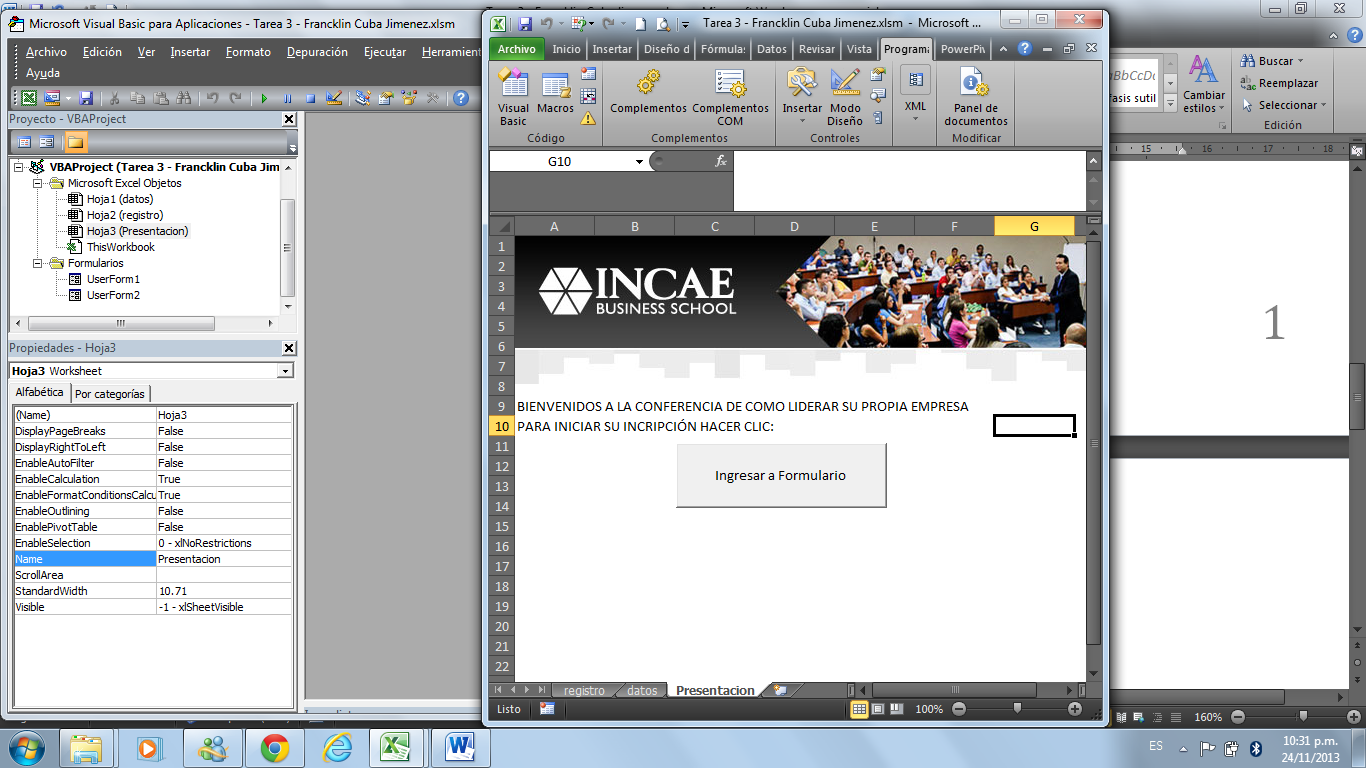 Formulario de Registro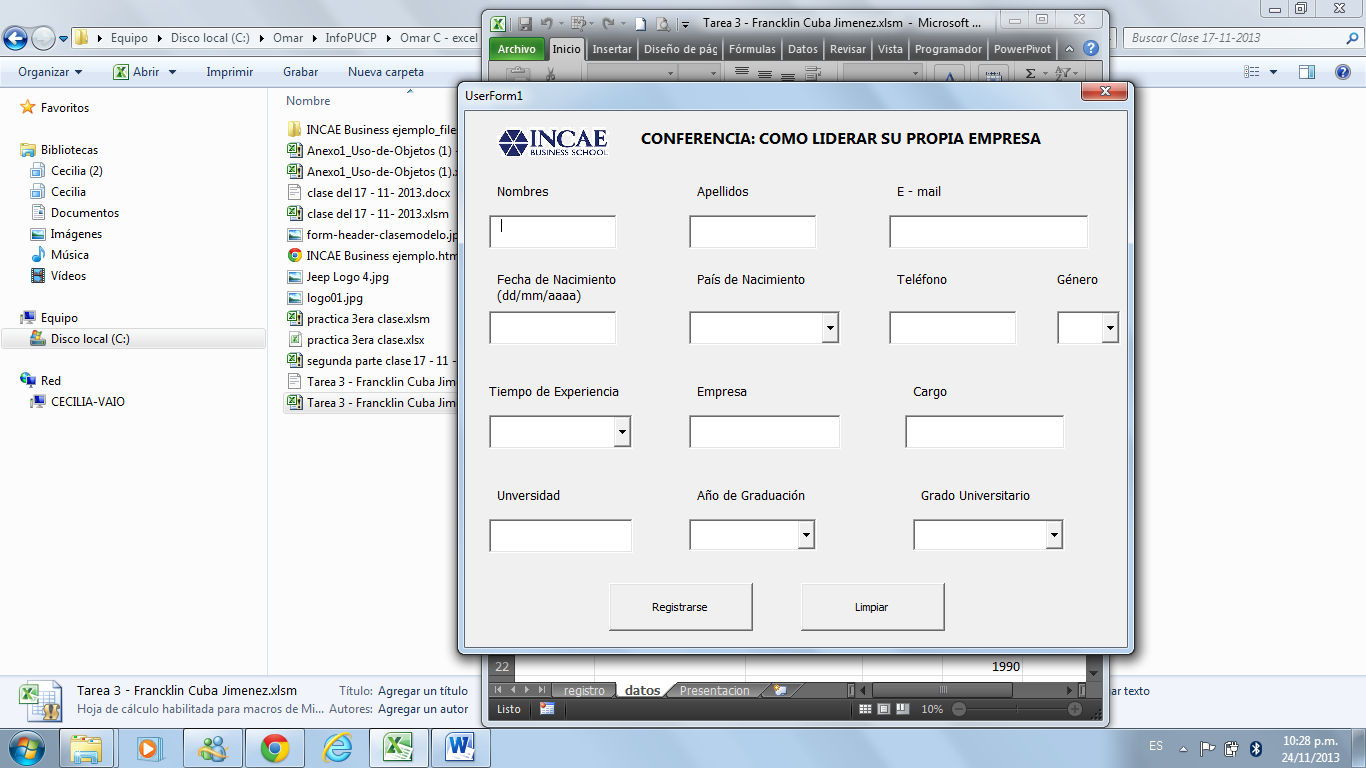 Dentro de este formulario se ingresa información personal (nombre, apellido, género, fecha de nacimiento, país de nacimiento y teléfono), información laboral y profesional (experiencia, empresa, cargo, universidad, grado universitario).Para el registro de la información se realizó la siguiente programación:Private Sub CommandButton1_Click()    Sheets("registro").Select    ult1 = Cells(Rows.Count, 1).End(xlUp).Row    ult1 = ult1 + 1    Cells(ult1, 1) = TextBox1.Text    Cells(ult1, 2) = TextBox2.Text    Cells(ult1, 3) = ComboBox4.Text    Cells(ult1, 4) = TextBox3.Text    Cells(ult1, 5) = TextBox4.Text    Cells(ult1, 6) = ComboBox1.Text    Cells(ult1, 7) = TextBox5.Text    Cells(ult1, 8) = ComboBox3.Text    Cells(ult1, 9) = TextBox7.Text    Cells(ult1, 10) = TextBox8.Text    Cells(ult1, 11) = TextBox9.Text    Cells(ult1, 12) = ComboBox5.Text    Cells(ult1, 13) = ComboBox2.TextEnd SubPrivate Sub UserForm_Activate()    Sheets("datos").Select    fin1 = Cells(Rows.Count, 1).End(xlUp).Row    For x = 2 To fin1    ComboBox1.AddItem (Cells(x, 1).Text)    Next x    For y = 2 To 3    ComboBox4.AddItem (Cells(y, 4).Text)    Next y    fin2 = Cells(Rows.Count, 2).End(xlUp).Row    For Z = 2 To fin2    ComboBox3.AddItem (Cells(Z, 2).Text)    Next Z    fin3 = Cells(Rows.Count, 3).End(xlUp).Row    For w = 2 To fin3    ComboBox2.AddItem (Cells(w, 3).Text)    Next w    fin4 = Cells(Rows.Count, 5).End(xlUp).Row    For t = 2 To fin4    ComboBox5.AddItem (Cells(t, 5).Text)    Next tEnd SubPrivate Sub CommandButton2_Click()    Unload UserForm1    Sheets("presentacion").SelectEnd SubLos datos ingresados en el formulario, será grabada en una hoja llamada “registro”, además que el formulario se basa en información que está en una hoja llamada “datos” que contiene los datos para las opciones que despliegan una lista de opciones como: país de nacimiento, género, tiempo de experiencia, año de graduación, grado obtenido.Con este formulario se logrará en forma óptima el registro de los asistentes y la gestión de los datos de potenciales clientes para ofrecer diversos paquetes de formación educativa.